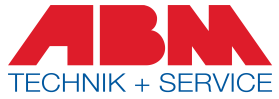 Dornstadt, den 03. November 2015AZUBI Kochen - bei ABM wurden die Kochlöffel geschwungenFür alle Auszubildende, Studenten und Praktikanten der ABM-Mess Ser- vice GmbH in Dornstadt sowie des Tochterunternehmens ABM-Energie Service GmbH in Leipzig, fand am 29. Oktober 2015 zusammen mit Ernäh- rungsberater und TV-Koch Sven Bach das zweite „AZUBI Kochen“ statt.Gemeinsam zauberten die jungen ABM-ler unter der Anleitung von Herrn Bach ein Mittagessen für die gesamte Belegschaft. In dem vormittaglichen Koch- event gab Herr Bach spannende Ernährungstipps für eine schnelle, praktische und gesunde Küche im Alltag. Nach einem gemütlichen Mittagessen mit allen Kolleginnen und Kollegen fand mittags das „kleine Essseminar“ von Sven Bach statt. Hier bekam der Nachwuchs von ABM nützliche Tipps zu Themen wie„richtig genießen - bewusster leben“, „regionale und faire Produkte“ und vieles mehr mit auf den Weg.Das „Azubi Kochen“ ist eine von mehreren Veranstaltungen im Rahmen des wachsenden Gesundheitsmanagements bei ABM. Das vergangene Frühjahr startete bereits mit einem Gesundheitstag für alle Mitarbeiterinnen und Mitar- beiter. Über das Jahr hinweg wurde für die ABM-ler erfolgreich eine Laufgruppe ins Leben gerufen, in der sie sich die nötige Kondition für die unterschiedlichen Läufe und Marathons antrainieren konnten oder einfach für ein besseres Wohl- befinden teilnahmen. Auch in Zukunft sind weitere Events rund um das Thema„Gesundheit“ geplant.„Nicht nur für eine gute Ausbildung zu sorgen, sondern den ABM Nachwuchs auch in anderen Bereichen zu fördern und zu motivieren, stellt eine sehr wichti- ge Aufgabe eines Unternehmens dar“, erklärt Emanuel Königer, Personalleiter des Familienunternehmens ABM-Mess Service GmbH. „Eine gute Ausbildung hat bei uns einen sehr hohen Stellenwert, die Azubis liegen mir sehr am Her- zen. Sie sind unser Potential von morgen,“ ergänzt Herr Königer.Weitere Informationen:ABM-Mess Service GmbHLarissa Rau - Marketing Dieselstraße 1789160 DornstadtTel.	07348 / 98 70 542E-Mail  marketing@abm-service.de Web	www.abm-service.deÜber die ABM-GruppeSeit über 30 Jahren steht die ABM-Gruppe als Dienstleister im Immobiliensektor seinen Kunden zur Seite. Mit ganzheitlichen und individuellen Konzepten hat sich das Familienunternehmen, mit seinen nun über 120 Mitarbeitern, zu einem führenden Anbieter im Bereich der Wärme- und Betriebskostenabrechnung ent- wickelt. Persönliche Betreuung und eine schnelle sowie effektive Dienstleistung sind dabei selbstverständlich. Neben der Erstellung von Wärme- und Betriebs- kostenabrechnungen umfasst das Produktportfolio auch die Montage und War- tung der dafür notwendigen Messgeräte. Auf Wunsch des Kunden bietet ABM zudem die Analyse und Optimierung der Energieverbräuche im Rahmen eines umfangreichen Energiemanagements an. Die ABM-Gruppe bietet damit seinen Kunden Komplettlösungen aus einer Hand. Mit den Hauptstandorten Dornstadt und Leipzig und vier weiteren Vertriebsstandorten steht ABM deutschlandweit seinen Kunden aus dem Immobilienbereich zur Verfügung. Festangestelltes Personal, das hoch motiviert und mit Leidenschaft sich für die Belange von Eigentümern, Hausverwaltungen und Stadtwerken einsetzt, ist eine Garantie für den gegenwärtigen und zukünftigen Erfolg.